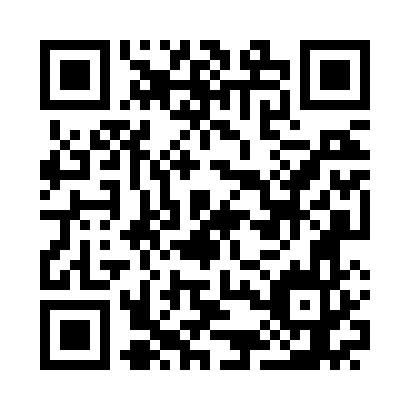 Prayer times for Albera Ligure, ItalyWed 1 May 2024 - Fri 31 May 2024High Latitude Method: Angle Based RulePrayer Calculation Method: Muslim World LeagueAsar Calculation Method: HanafiPrayer times provided by https://www.salahtimes.comDateDayFajrSunriseDhuhrAsrMaghribIsha1Wed4:176:131:216:218:2910:182Thu4:156:121:216:218:3010:203Fri4:126:101:216:228:3110:224Sat4:106:091:206:238:3310:245Sun4:086:081:206:248:3410:266Mon4:066:061:206:248:3510:277Tue4:046:051:206:258:3610:298Wed4:026:041:206:268:3710:319Thu4:006:021:206:268:3910:3310Fri3:586:011:206:278:4010:3511Sat3:566:001:206:288:4110:3712Sun3:545:591:206:288:4210:3913Mon3:525:571:206:298:4310:4114Tue3:505:561:206:308:4410:4315Wed3:485:551:206:308:4610:4416Thu3:465:541:206:318:4710:4617Fri3:445:531:206:328:4810:4818Sat3:425:521:206:328:4910:5019Sun3:405:511:206:338:5010:5220Mon3:385:501:206:348:5110:5421Tue3:365:491:206:348:5210:5522Wed3:355:481:206:358:5310:5723Thu3:335:471:216:368:5410:5924Fri3:315:471:216:368:5511:0125Sat3:295:461:216:378:5611:0226Sun3:285:451:216:378:5711:0427Mon3:265:441:216:388:5811:0628Tue3:255:441:216:388:5911:0729Wed3:235:431:216:399:0011:0930Thu3:225:421:216:409:0111:1131Fri3:205:421:226:409:0211:12